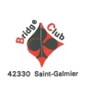 Bridge Club Baldomérien			Réunion de bureau du 20 Mars 2024Présents : Annie T, Nicole, Mireille, Joëlle, Viviane, Annie L, Philippe, Barry, Alain, Michel, Bernard L.  Excusés : Jean-Paul, Bernard JPoints abordés : Comptabilité : Annie L. (trésorière adjointe) verra avec Bernard J. pour gérer la comptabilité pendant son absence.Déjeunette : Elle aura lieu le 03/04. Le prix est maintenu à 20 € et la date limite d’inscription est fixée au jeudi 28 mars. Le nombre maximum de participants est fixé à 50 personnes. Au menu : Apéritif, poule au riz, fromage, tarte aux pommes, vin, café et bonne humeur. Des lots surprise (chocolat de Pâques) seront prévus.Adhésions : Pour les adhésions à partir d’avril et pour les éventuels curistes ou vacanciers, un abonnement de 3 mois sera proposé à demi-tarif (10 €)Initiation à Domitys Montrond : Le nombre de participants est faible et on se laisse jusqu’à fin avril pour décider de poursuivre ou non.Réinitialisation des Bridgemates : Barry montre la réinitialisation des bridgemates (via la touche set up)Convivialité : Les dates des apéritifs du club sur mai-juin ont été fixées.Succès :  une équipe de 4 joueurs s’est qualifiée pour une finale nationale (Estelle et Alain Saltel, Annick Araud et Daniel Reymond).Divers : Le volant (ou le membre du bureau qui clôt un tournoi doit penser à suivre les consignes affichées dans le bureau (rangement, extinction ordinateur/écran/lampes, fermeture des armoires et du bureau).L’assemblée générale : Elle est prévue le mercredi 3 juillet et devrait avoir lieu au Superflu (sous réserve de disponibilité de celui-ci).Le calendrier des volants :              	mercredi 27 mars :  	Jean François F.		jeudi 28 mars : 	Viviane M.	mercredi 3 avril : 	Annie T.		jeudi 4 avril : 	Nicole B.	mercredi 10 avril :	Annie L.		jeudi 11 avril : 	Jean Paul P.	mercredi 17 avril :	Bernard L.		jeudi 18 avril :	Alain T.	mercredi 24 avril :	Barry C.			jeudi 25 avril :	Philippe F.	mercredi 1 mai :	?			jeudi 2 mai :	Annie T.	mercredi 8 mai : 	Philippe F.		jeudi 9 mai :	Pas de tournoi (Ascension)	mercredi 15 mai : 	Mireille T.		jeudi 16 mai : 	Nicole B.	mercredi 22 mai :	Joëlle R.		jeudi 23 mai : 	Jean Paul P.	mercredi 29 mai : 	Barry C.			jeudi 30 mai :	Alain T.   Prochaine réunion du bureau : 29 mai 2024 à 10h.  